Studiewijzer Taal en theorie 2 / Taalteory 2
voltijd Nederlands/Fries, 2019-2020OpzetDit vak bestaat uit negen colleges van 90 minuten.De stof die in jaar 1 bij de taalkundevakken is behandeld wordt bekend verondersteld. Die kan ook in de toets terugkomen. Vakinhoud

In de colleges worden een aantal deelgebieden van de taalkunde behandeld. Na elk college bestudeert de student thuis aanvullende literatuur.

Toetsing

Het vak wordt afgesloten met een schriftelijke toets, die is toegespitst op de studietaal. Wie zowel Nederlands als Fries studeert, krijgt een iets langere toets, die voor beide studies meetelt. Aanschuivende FO-studenten kunnen de toets ook maken, maar het cijfer kan niet worden geadministreerd. De toets kan wel worden gebruikt bij een valideringsaanvraag.

Studiemateriaal

Bij dit vak wordt het volgende materiaal gebruikt:
* Jansen, M. (2017), Atlas van de Nederlandse taal, editie Nederland. Amsterdam: Lannoo.
* Wolf, H. (2018 of 2019), Basisboek syntaxis. Groningen: Kleine uil.
Studenten Fries maken daarnaast gebruik van:
* Popkema, J. (2018), Grammatica Fries. Ljouwert: Afûk.
Aanvullend materiaal is te vinden op www.henkwolf.nl/cursusmateriaal.Planning

Collegeweek 1. Woordenschatuitbreiding (deels herhaling jaar 1)
* Via de docent of de website: artikel 'Woordvorming' (Hüning)
* Atlas h.12 (Waarom het Nederlands vreemdgaat) + h.13 (Vreemdelingen, wees welkom) + h.16 (Iets nieuws onder de zon).
* Extra voor studenten Nederlands: Atlas h.17 (Is de tijgermoeder een eendagsvlieg?) + h.18 (Hoe Simon Carmiggelt ...)
* Extra voor studenten Fries: Popkema, 3.2.3 + 3.2.4 + 3.3 + 3.4 + 3.5 + 3.6
Collegeweek 2. Semantiek: woordbetekenis, betekenisverandering
* Via de website: h.1/2/3 uit de reader 'Semantiek' (Lohmann, Bruining & Wolf)
* Via de website: 'Over lijken' (Wolf)
* Atlas h.14 (Waarom een man vroeger graag trouwde met een onnozel wijf) + h.15 (Namen voor het onnoembare)
* Extra voor studenten Nederlands: via de website: video 'Waarom is wijf zo'n erg woord?'
* Extra voor studenten Fries: via de website: video 'Wêrom is wiif it ferskriklikste Fryske wurd?'
Collegeweek 3. Semantiek: woordrelaties, prototypen
* Via de website: h.4 uit de reader 'Semantiek'
* Via de website: video 'Hoe vinden we het juiste woord om te zeggen wat we bedoelen?'
* Atlas h.19 (En dan ben je weg natuurlijk)Collegeweek 4. Etymologie* Atlas h.6 (Van je familie moet je het hebben), h.7 (Zo d'ouden zongen, zo piepen de jongen), h.20 (Graven naar de oorsprong), h.21 (Wat een nachtmerrie en een paard gemeen hebben), h.29 (Begin een tweede leven als woord), h.30 (In bikini naar Bikini).* Extra voor studenten Fries: Popkema, h. 1 (Inleiding tot het Fries) + Atlas h.4 (Bûter, brea en griene tsiis)
* Extra voor studenten Nederlands: Atlas h.5 (Dwars door België)Collegeweek 5. Fonetiek en fonologie: klanken, lettergrepen, klemtoon
* Oefenstof uit de les
* Atlas h.8 (Waarom je bij de dokter ...), h.9 (Zo veel verschillende R'en).
* Via de website: artikel 'Fonetiek en fonologie'
* Extra voor studenten Nederlands: Atlas h.38 (De ei-sprong van het Nederlands) + Wikipedia-artikel 'Klankinventaris van het Nederlands' 
* Extra voor studenten Fries: Popkema 2.1 + 2.2. + 2.3 + 2.4 + 2.6Collegeweek 6. Fonologie: fonologische regels
* Oefenstof uit de les
* Extra voor studenten Nederlands: via de website: overzicht fonologische regels
* Extra voor studenten Fries: Popkema 2.5 + via de website: 'De Fryske sêfte G' Collegeweek 7. Syntaxis: anaforen, valentie, consecutio temporum, hoofd- en bijzinnen* Via de website: video 'Zinsstructuur' (indien nodig)
* Via de website: artikel 'De man als voornaamwoord' (Wolf)
* Extra voor studenten Nederlands: Basisboek syntaxis: h.10 + h.13 
* Extra voor studenten Fries: Popkema h.6Collegeweek 8. Pragmatiek: beleefdheid
* Studenten Nederlands: via de website, artikel 'Beleefdheid' (Wolf)
* Studenten Fries: video 'Wêrom sizze wy faak net wat wy bedoele?'

Collegeweek 9. Pragmatiek: gespreksregels* Via de website of uit Taalcanon: 'Wat is er nou interessant aan alledaagse gesprekken?' (Mazeland)
* Via de website: artikel 'Conversatieanalyse: orde in de details' (Ten Have)WoordvormingHet Nederlands kent – net als alle andere talen – diverse mogelijkheden om de woordenschat uit te breiden. Taalgebruikers hebben daar vaak behoefte aan omdat ze iets willen uitdrukken waarvoor hun woordenschat niet het juiste, adequate woord bevat. Ze willen verwijzen naar een nieuwe zaak, ze willen een speciaal stilistisch effect bereiken enz. De belangrijkste middelen daarvoor zijn:ontlening (overnemen van een woord uit een andere taal, bijvoorbeeld computer)'Urschöpfung' (creëren van een nieuw woord 'uit het niets', bijvoorbeeld epibrerenbetekenisverandering (aanpassen van de betekenis van een woord, bijv. muis voor een computermuis)woordvorming (creëren van een nieuw woord met behulp van bestaand taalmateriaal)We zullen ons hier bezighouden met dit laatste middel om de woordenschat uit te breiden: de woordvorming. Het gaat daarbij om gelede woorden, woorden die bestaan uit meer dan één element, woorden waarvan de relatie tussen vorm en betekenis niet volstrekt arbitrair (willekeurig) is, maar gemotiveerd.De vorming en de interpretatie van nieuwe woordenEen woord als weekblad bestaat uit de morfemen week en blad, die samen de vorm en de betekenis van weekblad bepalen. Onder morfeemverstaan we de kleinste vorm-betekeniseenheid van een taal. Week en blad zijn vrije morfemen omdat ze ook los, als ongeleed woord, voorkomen. Er zijn ook gebonden morfemen: een woord als fietser bestaat uit het vrije morfeem fiets en het gebonden morfeem -er. Het laatste morfeem komt niet los voor, maar alleen in gelede woorden. Gebonden morfemen krijgen hun betekenis via het woordgeheel: in fietser kunnen we aan -er de betekenis 'persoon' toekennen, een fietser is 'iemand die fietst' (vergelijkbaar zijn woorden als bakker of opschepper), maar in groener of sterker drukt -er het betekeniselement 'meer' uit.Een gebonden morfeem als -er dat aan het einde van een woord staat, is een suffix. Een gebonden morfeem aan het begin van een woord zoals ge- (geknoei) of ver- (verkopen) heet prefix. De overkoepelende term voor suffixen en prefixen is affix.Bij gelede woorden maken we onderscheid tussen woorden die zijn opgebouwd uit vrije morfemen, zoals weekblad, en woorden die een vrij en een gebonden morfeem bevatten, zoals fietser of geknoei. De eerste soort noemen we samenstellingen, de tweede afleidingen. Vaak bevatten gelede woorden meer dan twee elementen; hun interne structuur kunnen we weergeven met haakjes: [[week+blad]+redactie] of [[ver+koop]+er].Ook al zijn gelede woorden gemotiveerd, hun betekenis is over het algemeen niet zomaar af te leiden uit de delen. Immers, zelfs de betekenis van een gewoon woord als ziekenhuis is niet zonder meer compositioneel, 'berekenbaar' op basis van de basiswoorden zieke en huis.Samenstellingen hebben meestal onvoorspelbare betekeniselementen: hun betekenis is meer dan de som der delen. Zo is ziekenhuis niet zomaar een huis van of voor zieken, maar een 'instelling voor onderzoek, behandeling en verpleging van zieken en het gebouw daarvan' (Van Dale). We kennen de betekenis van ziekenhuis omdat ze geconventionaliseerd is; ooit hebben we het woord in die specifieke betekenis geleerd. Bij nieuwe samenstellingen zijn we echter vaak aangewezen op de context om de betekenis te achterhalen.Wat is bijvoorbeeld een wijnmeter; is dat iemand die wijn meet (zoals een landmeter land opmeet) of een toestel waarmee men wijn kan meten (vgl. gasmeter of afstandmeter)? En wat meet die wijnmeter dan? Alleen de context kan uitsluitsel geven."Albert Heijn-bedrijfsleider M. Everhardus denkt in meters schaplengte. Hij wijst aan: er zijn nu de 'mediterrane meters' (pasta, tomatenblokjes, olijfolie, pastasaus), de 'wijnmeters' (tien meter erbij want jonge tweeverdieners houden van wijn) [...]" 
(NRC Handelsblad, Weekeditie voor het buitenland, 10-07-2001, p. 19)Bij het woord wijnmeters moeten we dus niet denken aan personen of instrumenten die wijn meten. Wijnmeters is hier een compacte aanduiding voor 'meters schaplengte voor wijnflessen'. De context stuurt onze interpretatie; zonder zulke steun gaan we bij nieuwe woorden al gauw de mist in. Maar met de context – in combinatie met onze wereldkennis en onze kennis van de taal – is de interpretatie meestal geen probleem. Vaak valt het niet eens op dat we met een nieuw woord te maken hebben.Voor de interpretatie beschikken we over tal van aanwijzingen, talige en buitentalige. Neem het woord literatuurziekte. Ook zonder context kunnen we al wel het een en ander zeggen over de mogelijke betekenis. Zo weten we dat in samenstellingen van twee nomina over het algemeen het tweede lid de kern is: een koffiekopje is een soort kopje, een perenboom is een soort boom, een literatuurlijst is een soort lijst; dus is literatuurziekte ongetwijfeld een soort ziekte. Wat de specifieke betekenis ook mag zijn, we beschikken al over syntagmatische indicaties: interpretatieaanwijzingen die berusten op de volgorde van de leden van de samenstelling. Bovendien kunnen we gebruik maken van paradigmatische relaties: hierbij gaat het om woorden die op de een of andere manier vergelijkbaar zijn. Bij literatuurziekte ligt het voor de hand om eens te kijken naar de betekenis van andere samenstellingen met literatuur of ziekte. Zo is aardappelziekte een ziekte van de aardappelplant en bloedziekte een ziekte van het bloed. Maar schimmelziekte is een ziekte veroorzaakt door schimmel, en een beroepsziekte is het gevolg van een beroep. Dus, volgens deze voorbeelden zijn er minstens twee interpretaties mogelijk: literatuurziekte als ziekte van de literatuur of veroorzaakt door literatuur. Nu is het moeilijk voorstelbaar dat literatuur lichamelijk ziek maakt (of wordt). Daarom moeten we ziekte hier waarschijnlijk overdrachtelijk interpreteren als een 'abnormale gesteldheid die lijkt op een ziekte'. Zo'n toepassing vinden we bijvoorbeeld in vergaderziekte, volgens Van Dale een 'ziekelijke neiging om te vergaderen'. Is literatuurziekte dan misschien een 'ziekelijke neiging tot literatuur'? Deze interpretatie lijkt niet gek en inderdaad wordt het woord zo toegepast in een interview met Connie Palmen.[vraag aan Connie Palmen:] "De hoofdpersoon in je boek is verliteratuurd, ze lijdt aan de literatuurziekte. Heb je daar zelf ook last van?" 
(HP/De Tijd 15–02–91, p. 62)In het citaat staat verder de afleiding verliteraturen, een geleed woord dat al evenmin direct te interpreteren is zonder context. Ook nu beschikken we over tal van aanwijzingen doordat er vergelijkbare woorden zijn. Zo kennen we misschien de klachten over het vertrossen van de media of hebben we wel eens gehoord dat iemand helemaal verpolitiekt is. Telkens gaat het om een werkwoord gevormd met het prefix ver- op basis van een zelfstandig naamwoord. Dit is niet ongewoon blijkens woorden als verglazen, verwoorden of verongelukken. Maar anders dan deze woorden hebben vertrossen, verpolitieken of verliteraturen een pejoratief betekenisaspect."Waar is de tijd gebleven dat duizenden Nederlanders in één klap met hun lijfomroep braken vanwege een blote meid of een onvertogen woord? Toen kozen de mensen nog ergens voor. Nu laten ze zich, totaal verpolderd, alles welgevallen, wat er op neer komt dat alles ze onverschillig is. Behalve, godzijdank, het Oranjehuis." 
(Volkskrant 16–12–2000, p. 7 [Jan Blokker])Dat vinden we ook in andere recente toepassingen van dit woordvormingsprocedé. Naast talige kennis moeten we voor de interpretatie van verpolderen nog heel wat buitentalige, culturele kennis activeren (denk aan 'poldermodel'). Door de prefigering met ver- is ook het pejoratieve element weer in het spel.Bestaande woorden zijn niet alleen van belang voor de interpretatie, maar ook voor de vorming van nieuwe woorden. Taalgebruikers kunnen, op zoek naar een woord voor iets dat ze willen uitdrukken, gebruik maken van de paradigmatische relaties in de woordenschat en van analogie: ze kunnen bestaande woorden met elkaar vergelijken en op basis van de vergelijking een nieuw woord vormen. Zo kan men op zoek naar een persoonsnaam bij zappen kijken naar andere werkwoorden met bijbehorende persoonsnamen.spreken : spreker = kijken : kijker = zappen : X
—> X = zapperBij zo'n proportionele analogie gaat het om de vorm-betekenisverhoudingen tussen bestaande nomina en de corresponderende werkwoorden die we (als in een proportionele vergelijking) kunnen projecteren op ons geval zappen/zapper.Als zo'n analogie vaak wordt geactiveerd, vaak leidt tot nieuwvormingen, dan kan dit leiden tot een regelmatig morfologisch procedé. Zo kunnen we van alle transitieve werkwoorden een afleiding vormen met -baar: dragen – draagbaar, drinken – drinkbaar, kwetsen – kwetsbaar. De betekenis kunnen we abstract omschrijven als 'kunnende ge-V-d worden', waarbij V staat voor het basiswerkwoord. Bij een nieuw werkwoord als printenkunnen we deze regelmaat makkelijk uitbuiten om een adjectief te vormen met een enigszins voorspelbare betekenis: printbaar. Zulke morfologische procedés noemen we productief. Onder morfologische productiviteit verstaan we dan "de mogelijkheid tot uitbreiding van de woordenschat volgens een bepaalde vorm-betekenissystematiek die zich voordoet in bestaande gelede woorden" (Booij en Van Santen 1998:46).Tot nu toe hebben we het alleen gehad over samenstellingen en afleidingen. Maar er zijn nog meer mogelijkheden om nieuwe woorden te vormen op basis van bestaande. Zo kunnen van veel substantieven werkwoorden worden afgeleid zonder dat er sprake is van (expliciete) affigering of samenstelling: de fiets – ik fiets, de douche – ik douche. Dit proces heet impliciete transpositie of conversie. Bij conversie wordt een woord overgeheveld naar een andere woordsoort. Daarmee correspondeert geen vormverandering: in de genoemde gevallen is de stam van het werkwoord identiek aan het basissubstantief. Ook dit procedé is productief. Zo kan het woord muis metaforisch worden gebruikt voor een computermuis en op basis van deze nieuwe gebruikswijze vinden we de conversie naar de woordsoort werkwoord."hypertekst [...] is een tekst met links naar sites op het net. U herkent deze links doordat de muispijl een handje wordt als u over de link muist." 
(Internet voor beginners)Dit is overigens al de tweede keer in de geschiedenis van het Nederlands dat taalgebruikers deze conversie toepassen: ook in z'n oorspronkelijke betekenis is muis wel als werkwoord gebruikt (voor 'op muizen jagen'), zoals in de zegswijzen: als de katjes muizen, dan mauwen ze niet of de kat muist het beste, als ze jongen heeft.Een andere interessante woordvormingsmogelijkheid zien we in een woord als digibeet. Digibeet is geen gewone samenstelling van twee ook los voorkomende woorden, maar een combinatie van woorddelen die niet los voorkomen, tenminste niet in het Nederlands. Zulke woord- of morfeemdelen zijn door Van den Toorn (1983) splinters genoemd. Digibeet is een combinatie van splinter + splinter. Als bij woordvorming een splinter betrokken is, spreken we van woordversmelting. Ook de betekenis van zo'n nieuwvorming is een versmelting: bepaalde betekenisaspecten van de basiswoorden digitaal en analfabeet worden gecombineerd tot een nieuw concept: 'iemand die geen verstand heeft van computers'. Met het nieuwe woord kunnen we naar zo'n persoon verwijzen. Andere voorbeelden zijn eurocraat of infotainment (het laatste woord is waarschijnlijk in zijn geheel overgenomen uit het Engels). Dat splinters ook met woorden kunnen worden gecombineerd, blijkt uit docudrama (splinter + woord) of freeware (= 'free software', woord + splinter). Ook het ontstaan van -gate(Monicagate, beursgate) kan op deze manier worden geanalyseerd (vgl. Hüning 2000).Er zijn tal van mogelijkheden om bestaande woorden korter te maken of om op basis van bestaande woorden een kortere aanduiding te vormen. Zo kun je woorden afkappen (homo voor homoseksueel of prof voor professor). Daarbij verandert de betekenis nauwelijks, alleen de gebruiksvoorwaarden zijn vaak anders (afkappingen zijn meestal tamelijk informeel). In de naamgeving van instanties of producten zien we vaak acroniemen (letterwoorden): nieuwe woorden, gevormd door de combinatie van de (eerste) letters van bestaande woorden. Soms worden acroniemen uitgesproken als losse letters, zoals EU en VPRO ('Vrijzinnig-Protestantse Radio-Omroep'), soms als een woord, zoals NAVO ('Noord-Atlantische VerdragsOrganisatie') en VARA ('Vereniging van Arbeiders-RadioAmateurs'). De vorming van een acroniem gaat meestal niet gepaard met een nieuwe betekenis. Maar soms ondergaan acroniemen later een betekenisverandering; zo zijn VPRO en VARA losgemaakt van hun oorspronkelijke basis.In deze module worden nu de beide belangrijkste manieren van woordvorming in het Nederlands (samenstelling en afleiding) uitvoeriger en systematischer beschreven.Samenstellingen in het NederlandsCompositie (of samenstelling) is in het Nederlands (net als in het Duits) een zeer productief woordvormingsprocedé. De resulterende woorden zijn over het algemeen 'rechtshoofdig', d.w.z. dat het rechterlid van de samenstelling de kern is van het samengestelde woord. Het bepaalt de semantische klasse, de syntactische categorie en ook het geslacht van het woord (bij nominale samenstellingen). Vergelijk de waterleiding (een soort leiding) met het leidingwater (een soort water).Nominale samenstellingen, samenstellingen dus met een zelfstandig naamwoord als kern, kunnen als eerste lid woorden uit diverse woordklassen hebben:Daarnaast is het ook mogelijk om woordgroepen als eerste lid van een samenstelling te gebruiken: oudemannenhuis, heteluchtballon. Opmerking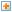 In veel nominale samenstellingen vinden we tussen de beide delen van de samenstelling een verbindingsklank, een zogenaamd 'bindfoneem', zoals in auteur-s-naam of eik-en-hout. Voor het optreden ervan formuleren Booij & Van Santen (1998: 160) de volgende tendensen:/s/ kan voorkomen bij woorden die een meervoud op -s hebben (werknemersverklaring, kruideniersmentaliteit) of bij linkerleden die geen meervoud hebben (beleidsmaker, hongersnood). /s/ is verplicht na een diminutief als linkerlid (bolletjestrui, ruitjespapier)/ə/ (gespeld <e> of <en>) kan alleen voorkomen bij woorden die een meervoud op -en hebben (paardebloem, zonneschijn, bessenjam, kippenhok).Ook adjectivische samenstellingen vormen in het Nederlands een productieve categorie. Als linkerleden komen voor:In veel gevallen heeft het eerste lid een versterkende, intensiverende functie: ijzersterk is 'zeer sterk' en doodserieus betekent 'zeer serieus'. Het eerste lid dient dan als punt van vergelijking: ijskoud 'zo koud als ijs', maar deze letterlijke interpretatie is vaak vervaagd. Glashelder betekent niet meer 'zo helder als glas', maar 'zeer helder'.De tweede betekenisgroep wordt gevormd door samengestelde adjectieven, waarbij het eerste lid aanvullende informatie geeft over de adjectivische kern: milieuvriendelijk betekent 'vriendelijk voor het milieu' en vetarm is 'arm aan vet'.Verbale samenstellingen vormen in het Nederlands (net als in het Duits) geen productieve categorie. De meeste verbale samenstellingen die er zijn, zijn onstaan bijvoorbeeld door conversie van nominale samenstellingen (blokfluit > blokfluit-en, ijsbeer > ijsber-en) of door back-formation(beeldhouwer > beeldhouw-en, stofzuiger > stofzuig-en). Hierbij worden nominale samenstellingen van het type [stof+zuiger] geherinterpreteerd als -er-afleidingen van een (nieuw) werkwoord (stofzuigen).De enige uitzondering vormen de zogenaamde scheidbaar samengestelde werkwoorden, ook wel samenkoppelingen genoemd: deze groep kan wel productief worden uitgebreid. Het gaat om woorden als opbellen of aankleden die zich in veel opzichten gedragen als woordgroepen. Zo worden ze in een zin over het algemeen opgesplitst in twee delen:*Ik opbel mijn dochter.
Ik bel mijn dochter op.En het voltooid deelwoord is niet *geopbeld, maar opgebeld, d.w.z. het prefix ge- komt tussen de beide delen van de samenkoppeling te staan.Desondanks worden ze vaak als woorden (en dus niet als woordgroepen) beschouwd, en wel vooral om semantische redenen. In semantisch opzicht gedragen dergelijke samenkoppelingen zich namelijk als eenheid met woordbetekenis en dat is dan ook de reden dat ze aan elkaar geschreven worden. Of men samenkoppelingen beschouwt als samenstellingen of als woordgroepen hangt dus af van het gewicht dat men toekent aan het syntactisch gedrag en aan de semantiek. Booij heeft er recentelijk voor gepleit ze te analyseren als 'constructional idioms' (Booij 2002: 204 e.v.), wat de bijzondere status ervan onderstreept.Afleidingen in het NederlandsDerivatie noemen we het proces dat nieuwe woorden worden gevormd door middel van affigering: de stamvorm van een woord wordt gecombineerd met een gebonden morfeem, een affix. Op deze manier kunnen nieuwe zelfstandige naamwoorden, bijvoeglijke naamwoorden, bijwoorden en werkwoorden worden gevormd. De 'input', het basiswoord, kan, maar hoeft niet tot dezelfde woordsoort te behoren als de 'output', het resultaat van het woordvormingsproces. Affixen kunnen worden onderverdeeld in prefixen (komen vóór het basiswoord te staan) en suffixen (worden achter het basiswoord 'geplakt'). Booij (2002: 87) noemt negen verschillende afleidingsmogelijkheden. Uit het overzichtje blijkt tevens dat prefigering beperkter is dan suffigering: prefigering behoort niet in alle gevallen tot de mogelijkheden:Derivationele procedés kunnen dus formeel worden beschreven door de definitie van de input- en de output-categorie. We zien echter dat niet alle affixen op deze manier uniek kunnen worden afgebakend: sommige affixen zijn polyfunctioneel. Het suffix -er kan niet alleen worden gebruikt ter vorming van persoonsnamen (lezer) op basis van werkwoorden, maar ook op basis van zelfstandige naamwoorden (wetenschapper). Bovendien kan het ook worden gebruikt in de flexie, bijv. voor de vorming van comparatieven (groener), waar de output dus geen zelfstandig naamwoord is. Een ander voorbeeld: het diminutiefsuffix wordt vooral gebruikt met zelfstandige naamwoorden als input (huis-je), maar het kan ook worden gebruikt achter o.a. adjectieven (lief-je) of telwoorden (tien-tje).Behalve categoriale beperkingen zijn er ook andere beperkingen voor de mogelijke input-woorden voor een morfologisch procedé. Zo zijn derivationele processen niet recursief (in tegenstelling tot compositie): ze kunnen dus niet worden toegepast op hun eigen output (blauw < blauw-ig, maar niet *blauw-ig-ig.Een andere beperking heeft te maken met de indeling inheems vs. niet-inheems. Niet-inheemse affixen kunnen over het algemeen alleen worden gebruikt met basiswoorden die zelf ook niet-inheems zijn. Zo kan het niet-inheemse suffix -iteit worden gecombineerd met woorden als stabiel of divers (stabiliteit, diversiteit), maar niet met inheemse adjectieven als blind of groen. De inheemse tegenhanger (-heid) heeft zo'n beperking niet. Dit suffix kan zowel met inheemse basiswoorden worden gebruikt (blindheid, groenheid) als ook met niet-inheemse (stabielheid, diversheid).Derivatie en betekenisMorfologische procedés worden niet alleen door hun input- en outputcategorieën bepaald, maar ook door de semantische overeenkomsten van de ermee gevormde afleidingen. Ze hebben een categoriale waarde, een betekeniselement dat de leden van een morfologische categorie gemeen hebben. Zo kan men de gemeenschappelijke betekenis van afleidingen als spreker, lezer, bakker omschrijven als 'iemand die X-t', waarbij X dan staat voor het basiswerkwoord. Toch is het vaak moeilijk om één definiërend betekeniselement te vinden. Er is geen één-op-één-correspondentie tussen vorm en betekenis. Aan de ene kant hebben we te maken met synonymie, en aan de andere kant zijn veel morfologische procedés polyseem. Synonymie vinden we onder andere bij de vrouwelijke persoonsnamen. Deze kunnen worden gevormd met behulp van verschillende suffixen: fotograaf-e, zanger-es, huichelaar-ster enz. De betekenisbijdrage van het suffix is telkens 'vrouwelijke X'. Zie verder ook hieronder.Polysemie komt o.a. voor bij de afleidingen op -erij: een woord als knoeierij kan de handeling ('het knoeien') aanduiden, maar ook het resultaat ervan. En bij afleidingen als drukkerij of brouwerijdenken we niet meteen aan de handeling zelf (hoewel ook dat niet uitgesloten is), maar eerder aan een bedrijf of een gebouw waarin de handeling (professioneel) wordt uitgeoefend.StructuurCategorie eerste lidVoorbeeldenNNzelfstandig naamwoordtafelpoot, huisdeurANbijvoeglijk naamwoordgrootvader, sneltreinVNwerkwoordzoektocht, kookplaatsPNvoorzetseltussendeur, voorgerechtAdvNbijwoordlangslaperNumNtelwoorddriehoek, tweegesprekStructuurCategorie eerste lidVoorbeeldenNAzelfstandig naamwoordbroodmager, alcoholvrijAAbijvoeglijk naamwoordlichtblauw, hoogzwangerVAwerkwoordkotsmisselijk, spilziekAdvAbijwoordwelbekend, niet-officieelA > Nsuffigeringschoon-heid< schoonV > Nsuffigeringsprek-er< spreekV > Nprefigeringge-praat< praatN > Nsuffigeringmoeder-schap< moederN > Asuffigeringmeester-lijk< meesterV > Asuffigeringlees-baar< leesA > Asuffigeringblauw-ig< blauwA > Aprefigeringon-gewoon< gewoonN > Vsuffigeringanalys-eer< analyseN > Vprefigeringver-slaaf< slaafA > Vsuffigeringkalm-eer< kalmA > Vprefigeringver-bleek< bleekV > Vsuffigeringkrabb-el< krabV > Vprefigeringbe-rijd< rijd